PHIẾU ĐĂNG KÝ KHÓA HỌCTHÔNG TIN KHÓA HỌCTên khóa học		: ………………………………………………………………..Ngày học			: ………………………………………………………………..Chi phí			: ………………………………………………………………..THÔNG TIN HỌC VIÊN 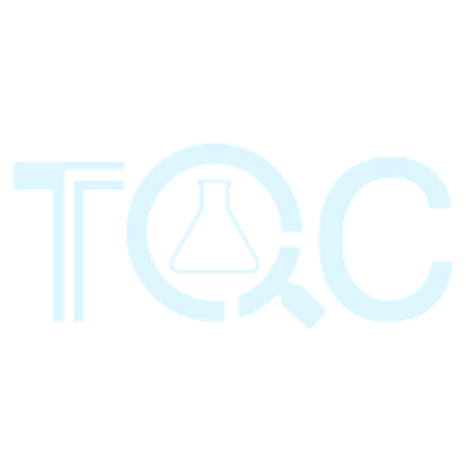 THÔNG TIN XUẤT HÓA ĐƠN (nếu có)THANH TOÁNPhí tham dự khóa học vui lòng thanh toán trước khi khóa học bắt đầu. THÔNG TIN CHUYỂN KHOẢN:Tên Tài Khoản: 	TRUNG TÂM KIỂM NGHIỆM VÀ CHỨNG NHẬN CHẤT LƯỢNG TQCSố tài khoản: 		121000052498Ngân hàng: 	TMCP Công thương Việt Nam (VietinBank), chi nhánh Nam Thăng Long, Hà Nội.THÔNG TIN KHÁCChi phí cho khóa học: 7.000.000 VNĐ/ 1 học viên (Bảy triệu đồng chẵn) bao gồm học phí, chứng chỉ, ăn trưa.
Ưu đãi học phí: 
- Giảm 20% cho các khách hàng Trung tâm Kiểm nghiệm và Chứng nhận Chất lượng TQC. 
- Giảm 10% cho nhóm 02 học viên, Giảm 20% cho nhóm 03 học viên.Phí đào tạo bao gồm:Tài liệu khóa học Bằng chứng nhận Cơm trưaVui lòng liên hệ TQC nếu quý vị có thêm các yêu cầu chi tiết hay thông tin khác về chương trình học của TQC. NGUYỄN THỊ MAIĐiện thoại: 0865202021, Zalo: 0396873426 
Email: mainguyen@tqc.vn Web: http: //tqc.vnSTTHọ và TênChức vụĐiện thoại Email12345Tên công tyĐịa ChỉEmailFax:Đại diện:Mã số thuế:Hình thức   thanh toán    Tiền mặt      Chuyển khoản     Chuyển khoảnXác nhận của khách hàng (ký tên, đóng dấu)Xác nhận của khách hàng (ký tên, đóng dấu)Thông tin liên hệNGUYỄN THỊ MAI Trợ Lý Kinh doanh phía Nam 
Địa chỉ: Số 39 Nguyễn Bỉnh Khiêm, Phường 1, Quận. Gò Vấp, TP.HCM 
Điện thoại: 0865202021, Zalo: 0396873426 
Email: mainguyen@tqc.vn ; Web: http: //tqc.vn/ Thông tin liên hệNGUYỄN THỊ MAI Trợ Lý Kinh doanh phía Nam 
Địa chỉ: Số 39 Nguyễn Bỉnh Khiêm, Phường 1, Quận. Gò Vấp, TP.HCM 
Điện thoại: 0865202021, Zalo: 0396873426 
Email: mainguyen@tqc.vn ; Web: http: //tqc.vn/ 